แนวปฏิบัติการจัดการเรื่องร้องเรียนการทุจริตและประพฤติมิชอบสำนักงานปศุสัตว์จังหวัดสมุทรสงครามhttp://request.dld.go.th/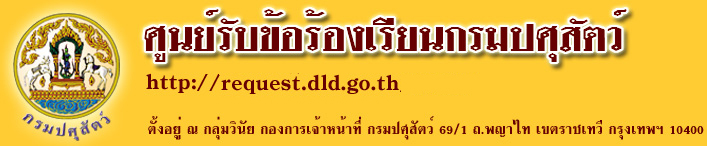 “ข้อร้องเรียน” หมายความว่า   ระเบียบกรมปศุสัตว์ว่าด้วยแนวทางการจัดการข้อร้องเรียน พ.ศ.2558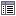 เรื่องร้องเรียนเกี่ยวกับการให้บริการของกรมปศุสัตว์ ทั้งในเรื่องของความบกพร่องในการปฏิบัติงาน ความล่าช้าในการดำเนินการ ความไม่โปร่งใสและความไม่เหมาะสมในการปฏิบัติงาน หรือการจัดซื้อจัดจ้าง ตลอดจนความไม่มีคุณธรรมจริยธรรมของเจ้าหน้าที่กรมปศุสัตว์ รวมทั้งเรื่องที่ได้รับการร้องขอจาก ศูนย์ดำรงธรรม กระทรวงมหาดไทย สำนักงานคณะกรรมการป้องกันและปราบปรามการทุจริตแห่งชาติ สำนักงานการตรวจเงินแผ่นดิน สำนักงานผู้ตรวจการแผ่นดิน หรือหน่วยงานอื่นของรัฐข้อคิดเห็นที่ผู้รับบริการจากกรมปศุสัตว์ หรือผู้มีส่วนได้ส่วนเสีย มีข้อคิดเห็น ข้อเสนอแนะ หรือคำชมเชย เกี่ยวกับการให้บริการของกรมปศุสัตว์“ผู้ร้องเรียน” หมายความว่า ผู้รับบริการ ผู้มีส่วนได้ส่วนเสีย ประชาชน เกษตรกร ผู้ประกอบการ หน่วยงานอื่นของรัฐ ข้าราชการหรือเจ้าหน้าที่กรมปศุสัตว์ การยื่นข้อร้องเรียน อย่างน้อยต้องปรากฏรายละเอียด ดังนี้ระบุ ชื่อ-นามสกุล และสถานที่อยู่หรือสถานประกอบการที่สามารถติดต่อขอข้อมูลเพิ่มเติมหรือแจ้งผลการดำเนินการได้ระบุ ชื่อ-นามสกุล ตำแหน่ง หน่วยงานของเจ้าหน้าที่ที่ถูกร้องเรียนระบุพฤติกรรมของเจ้าหน้าที่ถูกร้องเรียนและพยานหลักฐานให้เพียงพอที่จะสามารถตรวจสอบได้ มิเช่นนั้นอาจเข้าข่ายเป็นลักษณะเป็นบัตรสนเท่ห์ ช่องทางการรับข้อร้องเรียนโทรศัพท์ หมายเลข 0-2653-4444 ต่อ 2134 โทรสาร 0-2653-4927จดหมายจ่าหน้าซองถึง ศูนย์รับข้อร้องเรียน กรมปศุสัตว์ เลขที่ 69/1 ถนนพญาไท เขตราชเทวี กรุงเทพมหานคร ๑๐๔๐๐เว็บไซต์ของกรมปศุสัตว์ www.dld.go.th ศูนย์รับข้อร้องเรียน หรือเว็บไซต์ของหน่วยงานในสังกัดกรมปศุสัตว์ยื่นข้อร้องเรียนด้วยตนเองที่ศูนย์รับข้อร้องเรียนตู้รับข้อร้องเรียน ตั้งอยู่ที่ สำนักงานเลขานุการกรม กรมปศุสัตว์อธิบดีกรมปศุสัตว์ รองอธิบดีกรมปศุสัตว์ ผู้อำนวยการระดับสำนัก/กอง หรือเทียบเท่าสื่ออื่นๆ เช่น หนังสือพิมพ์ อินเทอร์เน็ต ฯลฯ